İstanbul ÜniversitesiMühendislik FakültesiBilgisayar Mühendisliği BölümüSTAJ DEFTERİİSTANBUL ÜNİVERSİTESİMÜHENDİSLİK FAKÜLTESİBİLGİSAYAR MÜHENDİSLİĞİ BÖLÜMÜStaj Yapan ÖğrencininStaj Yapılan İşyeri Yeri ve Staj Tarihi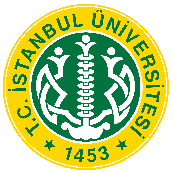 İSTANBUL ÜNİVERSİTESİMÜHENDİSLİK FAKÜLTESİ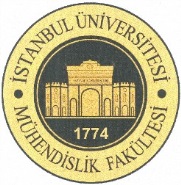 Adı Soyadı                                  Öğrenci No.BölümüEğitim-Öğretim yılıTelefon No.Eğitim-Öğretim yılıe-postaİkametgâh adresiAdıAdresiÜretim/Hizmet Alanıİmza/ Mühür/KaşeTelefon No.Faks No.e-postaWeb adresiwww.www.Staja başlama tarihi..../.…/….Bitiş tarihi..../.…/….Süresi (gün)Staj TürüKURUM/BİRİM TANITIMI(Bu sayfada staj yapılan yer hakkında genel bilgiler verilecektir.)GİRİŞ/ÖZET(Bu sayfada staj dönemi boyunca yapılan işlerin ve gözlemlerin genel bir özeti bulunacaktır.)GİRİŞ/ÖZET(Bu sayfada staj dönemi boyunca yapılan işlerin ve gözlemlerin genel bir özeti bulunacaktır.)GİRİŞ/ÖZET(Bu sayfada staj dönemi boyunca yapılan işlerin ve gözlemlerin genel bir özeti bulunacaktır.)GİRİŞ/ÖZET(Bu sayfada staj dönemi boyunca yapılan işlerin ve gözlemlerin genel bir özeti bulunacaktır.)GİRİŞ/ÖZET(Bu sayfada staj dönemi boyunca yapılan işlerin ve gözlemlerin genel bir özeti bulunacaktır.)İş Yerinde Çalışılan Birim:İş Yerinde Çalışılan Birim:İş Yerinde Çalışılan Birim:İş Yerinde Çalışılan Birim:Tarih:Sayfa No:Sayfa No:Yapılan iş:Yapılan iş:Yapılan iş:Yapılan iş:Yapılan iş:Yapılan iş:Yapılan iş:Yapılan işin süresiYapılan işin süresiStajyerin imzasıİş yeri yetkilisinin imzasıİş yeri yetkilisinin imzasıİş yeri yetkilisinin imzasıİş yeri yetkilisinin imzasıSTAJ KAZANIMLARI(Bu sayfada staj dönemi sonunda elde edilen deneyimler, kazanımlar anlatılacaktır.)KAYNAKLAR(Bu sayfada staj defterinin hazırlanmasında faydalanılan teorik bilgilerin kaynakları bulunacaktır.)Alıntı yaptığınız bölümlerin sonuna referans numarası verip, o referans numarasına ait kaynağı aşağıdaki örnekte olduğu gibi yazmanız beklenmektedir.Kitap veya Makale Referanslarında;Yazar SOYADI (tümü büyük harf) ve adı, makale başlığı (varsa), kitabın adı (italik), cilt sayısı, basım sayısı, seri adı, yayım evi, yayım yeri ve yayım tarihi.Örnek:[1]	CORMEN, Thomas H., Introduction to Algorithms. Cambridge: MIT press, 2001.[2]	COOLEY, James W., ve TUKEY John W. "An Algorithm for the Machine Calculation of Complex Fourier Series.", Mathematics of Computation, 19.90: 297-301, 1965.İnternet sayfası Referanslarında;Yazar SOYADI ve/veya websitesi adı (tümü büyük harf), Konu Başlığı, Yazım Tarihi, Web sitesi Linki, Web sayfasına erişim tarihi.[1]	HILL John, International Marketing, Marketing Review, 1996, http://www.marketing.org/hypertext/DataSource/Hill.html, (25.04.2010).EKLER